+Biology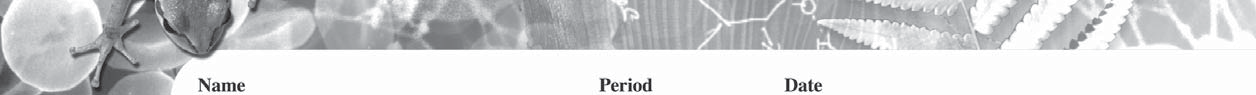 Topic 16 – Circulatory SystemPower Notes 1SC.912.L.14.36 - Factors Affecting Blood Flow______________________________
____________________________________________________________
____________________________________________________________
____________________________________________________________
____________________________________________________________
____________________________________________________________
____________________________________________________________
____________________________________________________________
____________________________________________________________
____________________________________________________________
____________________________________________________________
____________________________________________________________
____________________________________________________________
____________________________________________________________
____________________________________________________________
______________________________
______________________________
______________________________
______________________________MAIN IDEA: The circulatory system has several important functions.MAIN IDEA: The heart pumps blood through two main pathways.MAIN IDEA: The tissues and structures of the heart make it an efficient pump.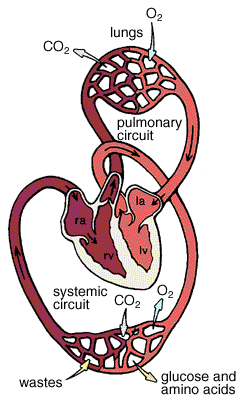 \\\